Publicado en Valencia el 16/02/2024 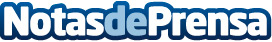 FEVITUR pide a las comunidades autónomas que apliquen el modelo de gobernanza aprobado en Andalucía La Federación de Asociaciones de Viviendas y Apartamentos Turísticos de España (FEVITUR), y el sector al que representa, pide al resto de comunidades de España que apliquen el modelo de gobernanza abierta que se ha aprobado recientemente en AndalucíaDatos de contacto:Miguel Angel Sotillos Presidente FEVITUR619 10 93 22Nota de prensa publicada en: https://www.notasdeprensa.es/fevitur-pide-a-las-comunidades-autonomas-que Categorias: Nacional Inmobiliaria Valencia Turismo http://www.notasdeprensa.es